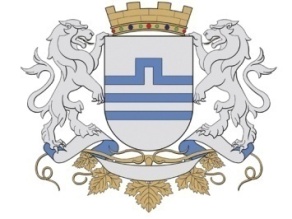 CRNA GORAGLAVNI GRAD - PODGORICAS K U P Š T I N A  ODBOR ZA IZBOR I IMENOVANJABroj: 02-016/23 - 1115Podgorica, 20. oktobar 2023. godine Na osnovu člana 11 Odluke o obrazovanju radnih tijela Skupštine Glavnog grada Podgorice (“Službeni list Crne Gore – opštinski propisi”, broj 31/19), Odbor za izbor i imenovanja Skupštine Glavnog grada - Podgorice, na sjednici održanoj  20. oktobra 2023. godine, utvrdio je:LISTU BLAGOVREMENIH I POTPUNIH PREDLOGA KANDIDATA ZA IZBOR SEKRETARA/KE SKUPŠTINE GLAVNOG GRADA – PODGORICE, PO JAVNOM KONKURSU KOJI JE OBJAVLJEN 26. SEPTEMBRA 2023.GODINE                                                                                            PREDSJEDNIK ODBORA,                                                                                                mr Vasilije Čarapić s. r.REDNI BROJIME I PREZIME KANDIDATADOKUMENTACIJABLAGOVREMENADOKUMENTACIJAPOTPUNA1.MILOŠ GILJENDADA